Programa Anual de Desarrollo Archivístico (PADA) 2023Área Coordinadora de Archivos del OGAIPOMarco de referencia. El Órgano Garante de Acceso a la Información Pública, Transparencia, Protección de Datos Personales y Buen Gobierno del Estado de Oaxaca, es un órgano autónomo garante en materia de transparencia, acceso a la información y protección de datos personales en el estado de Oaxaca, encontramos su primer antecedente en el año 2008 con la creación del ahora extinto Instituto Estatal de Acceso a la Información Pública (IEAIP), mismo que permaneció en funciones  hasta el año 2012, año en el que el H. Congreso del Estado del Oaxaca hizo una reforma que creó un nuevo organismo denominado Comisión de Transparencia, Acceso a la Información Pública y Protección de Datos Personales del Estado de Oaxaca (COTAIPO), la Comisión existió en el periodo del año 2012 al 2015,  posteriormente una nueva reforma en materia constitucional lo extingue para dar paso a la creación del Instituto de Acceso a la Información Pública y Protección de Datos Personales (IAIP), mediante decreto publicado en el Periódico Oficial del Estado de Oaxaca el 30 de junio del año 2015, el Instituto existió en el periodo comprendido del año 2015 al 2021. En el año 2021, nuevamente una reforma en materia constitucional extingue al IAIP, para dar paso al Órgano Garante de Acceso a la Información Pública, Transparencia, Protección de Datos Personales y Buen Gobierno del Estado de Oaxaca, en tal virtud, se avizora que en el archivo institucional del Órgano existen cuatro fondos documentales.A partir del 15 de junio de 2019, fecha en que entró en vigor la Ley General de Archivos, las obligaciones del Órgano en esta materia aumentaron y para favorecer su cumplimiento, el Consejo General designó a la persona titular del Área Coordinadora de Archivos.Es importante mencionar que en una exploración realizada por el Área Coordinadora de Archivos del extinto IAIP, se observó que los tres organismos que antecedieron al actual Órgano Garante, realizaron actividades en materia archivística, sin embargo, parte de los expedientes generados por los fondos anteriores al OGAIPO permanecen en el archivo de concentración y en algunos casos en los archivos de trámite, es decir, su ciclo vital fue interrumpido.El 16 de diciembre de 2022, mediante la Quinta Sesión Ordinaria 2022 del Comité de Transparencia, el Área Coordinadora de Archivos del OGAIPO presentó el Diagnóstico aplicado al Órgano Garante de Acceso a la Información Pública, Transparencia, Protección de Datos Personales y Buen Gobierno del Estado de Oaxaca, instrumento mediante el cual se permite conocer las características particulares y el estado que guardan los archivos del Órgano Garante, a fin de identificar las deficiencias e implementar acciones que mejoren la condición de los mismos.Justificación El Programa de Desarrollo Archivístico (PADA) 2023, se presenta en cumplimiento al artículo 23 de la Ley General de Archivos que establece: “los Sujetos Obligados que cuenten con un sistema institucional de archivos, deberán elaborar un programa anual y publicarlo en su portal electrónico en los primeros treinta días naturales del ejercicio fiscal correspondiente”.El Programa define las acciones prioritarias en materia archivística, integrando los recursos económicos, tecnológicos y operativos disponibles, y se encuentra alineado al Programa Nacional de Transparencia (PROTAI) 2022-2026 y al Programa Nacional de Protección de Datos Personales (PRONADATOS) 2022-2026, específicamente en los ejes temáticos 1 y 4 denominados “Archivo y gestión documental” e “Implementación y mantenimiento de un Sistema de Gestión de Seguridad (SGS)”, respectivamente,  en los siguientes objetivos estratégicos:“1.1 Consolidar la regulación de la gestión documental y la administración de archivos como condición necesaria para el ejercicio y desarrollo del Derecho de Acceso a la Información Pública.”“4.2 Promover, en el marco de las atribuciones del SNT, el vínculo entre la protección de datos personales, la gestión documental y la administración de archivos, mediante la implementación de políticas públicas, en coadyuvancia con la instancia especializada en la materia.”El Programa Anual de Desarrollo Archivístico 2023, busca generar las condiciones que faciliten el cumplimiento de las obligaciones que establece la Ley en la materia, para ello es necesario que las y los servidores públicos que colaboran en el OGAIPO, tengan un conocimiento homogéneo, básico, actualizado y completo sobre gestión documental y administración de archivos, aunado a la obtención de los recursos necesarios para poder realizar la gestión, teniendo como objetivo final fortalecer el Sistema Institucional de Archivos. Derivado de las condiciones en las que se encuentra el Sistema Institucional de Archivos del OGAIPO, resulta indispensable continuar trabajando en diversas líneas de acción de manera coordinada y secuencial, de tal forma que se corrijan las malas prácticas, atiendan los rezagos detectados, brinde conocimientos    y herramientas archivísticas actualizadas y se refuercen aquellos procesos que se efectúan actualmente de conformidad con la normatividad vigente. En otras palabras, a través de la implementación del PADA 2023 se pretende atender la problemática existente, a fin de avanzar hacia una adecuada gestión documental.Este instrumento representa una herramienta de planeación de corto plazo que contempla un conjunto de procesos, actividades, y la asignación de recursos, orientados a mejorar y fortalecer las capacidades de organización del Sistema Institucional de Archivos (SIA), así como el establecimiento de estrategias, que permitan mejorar los procesos y procedimientos de la administración, organización y conservación documental de los archivos de trámite y de concentración del Órgano Garante.Objetivos GeneralConsolidar la regulación de la gestión documental y la administración de archivos en el OGAIPO, como condición necesaria para el ejercicio y desarrollo del Derecho de Acceso a la Información Pública y Protección de Datos Personales. Específicos Implementar procedimientos para la realización de una correcta gestión documental y administración de archivos en el Sistema Institucional de Archivos del Órgano Garante de Acceso a la Información Pública, Transparencia, Protección de Datos Personales y Buen Gobierno del Estado de Oaxaca.Reforzar los conocimientos del personal que integra el Sistema Institucional de Archivos del Órgano Garante, en materia de gestión documental y administración de archivos.Actualizar los Instrumentos de control y consulta archivística del Órgano Garante de Acceso a la Información Pública, Transparencia, Protección de Datos Personales y Buen Gobierno del Estado de Oaxaca.Planeación AlcanceEl Programa es de aplicación a todas las instancias que integran el Sistema Institucional de Archivos, considera sus necesidades y define objetivos y actividades tendientes a mejorar su funcionamiento en las etapas de producción, organización, acceso y consulta, valoración y conservación.RecursosLos recursos humanos con los que cuenta el Área Coordinadora de Archivos para llevar a cabo las actividades arriba descritas, y que le permita alcanzar los objetivos establecidos en el presente Programa son los siguientes:Respecto de los recursos materiales, el Órgano Garante cuenta con:Equipos de cómputo de escritorio con conexión a internetEquipos de impresión y fotocopiadoras Material de papelería y consumibles de computoCronograma de actividadesPlanificar las comunicacionesLa comunicación entre el Área Coordinadora de Archivos, la Oficialía de partes, las y los Responsables de Archivo de Trámite y el Responsable del Archivo de Concentración se llevará a cabo por medio de correos electrónicos, grupo de WhatsApp y reuniones de trabajo.Reportes de avancesSe elaborarán informes de actividades trimestrales y atendiendo a lo establecido en el artículo 26 de la Ley General de Archivos, el Área Coordinadora de Archivos elaborará y notificará al Consejo General, el Informe de cumplimiento al presente Programa.Control de cambiosDurante la ejecución de las actividades se hará un análisis periódico para determinar si existe la necesidad de realizar algún cambio o ajuste a las actividades del Programa que permita alcanzar los objetivos previstos, en caso de ser así, los cambios deberán ser documentados y notificados.Administración de riesgosEn cumplimiento con lo establecido en el artículo 28 de la Ley General de Archivos y el artículo 12 fracción II, inciso b) del Reglamento Interno del Órgano Garante de Acceso Información Pública, Transparencia, Protección de Datos Personales y Buen Gobierno del Estado de Oaxaca, el Programa Anual de Desarrollo Archivístico (PADA) 2023, fue elaborado por el Área Coordinadora de Archivos, y aprobado por el Consejo General del Órgano Garante, mediante la Primera Sesión Ordinaria celebrada el día 12 de enero del dos mil veintitrés.C. Josué Solana Salmorán. Comisionado Presidente.C. Xóchitl Elizabeth Méndez Sánchez.  	C. Claudia Ivette Soto Pineda.         Comisionada.	Comisionada.C. José Luis Echeverría Morales.  	C. María Tanivet Ramos Reyes.                         Comisionado                                                        Comisionada.	Datos de contactoÁrea Coordinadora de Archivos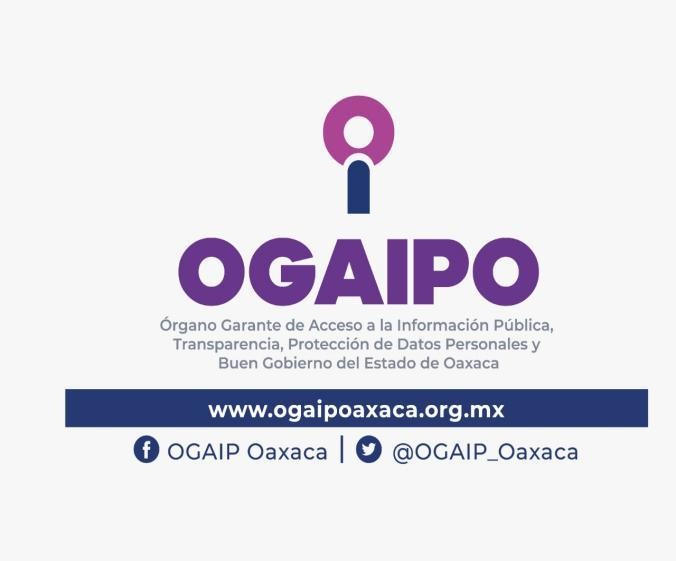 Titular:C. Carlos Bautista Rojas Email:coordinacion.archivos@ogaipoaxaca. org.mxTeléfono: 951 51 5 1190 ext. 213 y 214Personal operativo:C. Rigoberto Clemente Canseco Díaz, AnalistaC. Juan Carlos Santiago EugenioAsistenteC. Juan Miguel Villacaña Vivas AuxiliarTeléfono: 951 51 5 1190 ext. 213 y 214ObjetivosNivelActividadesEntregablesIndicador de la actividad1.Implementar procedimientos para la realización de una correcta gestión documental y administración de archivos en el Sistema Institucional de Archivos del Órgano Garante de Acceso a la Información Pública, Transparencia, Protección de Datos Personales y Buen Gobierno del Estado de Oaxaca.Normativo1.1 Elaboración del  Programa Anual de Desarrollo Archivístico (PADA) 2023 del OGAIPO.Programa Anual de Desarrollo Archivístico (PADA) 2023.Número de Programas Anuales de Desarrollo Archivístico realizados Programas Realizados/Programas programados= 11.Implementar procedimientos para la realización de una correcta gestión documental y administración de archivos en el Sistema Institucional de Archivos del Órgano Garante de Acceso a la Información Pública, Transparencia, Protección de Datos Personales y Buen Gobierno del Estado de Oaxaca.Normativo1.2  Refrendo del Órgano Garante de Acceso a la Información Pública, Transparencia, Protección de Datos Personales y Buen Gobierno del Estado de Oaxaca al Registro Nacional de Archivos.Constancias emitidas por el Registro Nacional de Archivos.Número de refrendos al Registro Nacional de Archivos realizadosRefrendos realizados/Refrendos programados=11.Implementar procedimientos para la realización de una correcta gestión documental y administración de archivos en el Sistema Institucional de Archivos del Órgano Garante de Acceso a la Información Pública, Transparencia, Protección de Datos Personales y Buen Gobierno del Estado de Oaxaca. Documental1.3 Seguimiento al   procedimiento que permita la continuidad del ciclo vital de los expedientes producidos por	fondos documentales anteriores.Procedimiento Tablas de equivalenciaDictámenes de baja documental Procedimiento para dar continuidad al ciclo vital de los expedientes realizadosProcedimiento realizado/Procedimientos programados=11.Implementar procedimientos para la realización de una correcta gestión documental y administración de archivos en el Sistema Institucional de Archivos del Órgano Garante de Acceso a la Información Pública, Transparencia, Protección de Datos Personales y Buen Gobierno del Estado de Oaxaca.Normativo1.4 Elaboración del Manual de Procedimientos en Gestión Documental y Administración de Archivos.Manual de Procedimientos en Gestión Documental y Administración de Archivos.Manuales de Procedimientos en Gestión Documental y Administración de Archivos realizadosManuales elaborados/Manuales  programados=1 2. Reforzar los conocimientos del personal que integra el Sistema Institucional de Archivos del Órgano Garante, en materia de gestión documental y administración de archivos.  Estructural 2.1 Elaboración del Plan de Capacitación en Gestión documental yAdministración de Archivos.Plan de Capacitación en Gestión documental y Administración de Archivos.Planes de Capacitación en Gestión documental y Administración de Archivos realizadosPlanes elaborados/Planes programados= 1                         2. Reforzar los conocimientos del personal que integra el Sistema Institucional de Archivos del Órgano Garante, en materia de gestión documental y administración de archivos.  Estructural 2.2   Registro de las y los responsables de archivo de Trámite en la plataforma electrónica del INAI denominada CEVINAI, mediante el siguiente enlace electrónico:https://cevifaipublica.inai.org.mx/login/signup.php?  RegistroPorcentaje de Responsables de Archivo de Trámite registradosNúmero de Responsables de Archivo de Trámite   registrados/Número de Responsables de Archivo de Trámite x 100= 100%2. Reforzar los conocimientos del personal que integra el Sistema Institucional de Archivos del Órgano Garante, en materia de gestión documental y administración de archivos.  Estructural 2.3 Gestión del Curso “Introducción a la Ley General de Archivos”, dirigido a las y los Responsables de Archivo de Trámite por medio de la plataforma del CEVINAI, a través del siguiente enlace: https://cevifaipublica.inai.org.mx/enrol/index.php?id=54 Constancias de cumplimientoPorcentaje de Responsables de Archivo de Trámite que concluyeron el cursoNúmero de Responsables de Archivo de Trámite que concluyeron el curso/Número de Responsables de Archivo de Trámite x 100= 100%2. Reforzar los conocimientos del personal que integra el Sistema Institucional de Archivos del Órgano Garante, en materia de gestión documental y administración de archivos.  Estructural 2.4 Gestión del curso “Descripción Archivística”, dirigido a las y los Responsables de Archivo de Trámite por medio de la plataforma del CEVINAI, a través del siguiente enlace: https://cevifaipublica.inai.org.mx/enrol/index.php?id=13 Constancias de cumplimientoPorcentaje de Responsables de Archivo de Trámite que concluyeron el cursoNúmero de Responsables de Archivo de Trámite que concluyeron el curso/Número de Responsables de Archivo de Trámite x 100= 100%2. Reforzar los conocimientos del personal que integra el Sistema Institucional de Archivos del Órgano Garante, en materia de gestión documental y administración de archivos.  Estructural 2.5 Gestión del Curso “Metodología para la valoración y disposición documental”, dirigido a las y los Responsables de Archivo de Trámite por medio de la plataforma del CEVINAI, a través del siguiente enlace: https://cevifaipublica.inai.org.mx/enrol/index.php?id=14 Constancias de cumplimientoPorcentaje de Responsables de Archivo de Trámite que concluyeron el cursoNúmero de Responsables de Archivo de Trámite que concluyeron el curso/Número de Responsables de Archivo de Trámite x 100= 100%2. Reforzar los conocimientos del personal que integra el Sistema Institucional de Archivos del Órgano Garante, en materia de gestión documental y administración de archivos.  Estructural 2.6 Gestión del Curso “Tratamiento de datos biométricos y manejo de incidentes de seguridad de datos personales”, dirigido a las y los Responsables de Archivo de Trámite por medio de la plataforma del CEVINAI, a través del siguiente enlace: https://cevifaipublica.inai.org.mx/enrol/index.php?id=53 Constancias de cumplimientoPorcentaje de Responsables de Archivo de Trámite que concluyeron el cursoNúmero de Responsables de Archivo de Trámite que concluyeron el curso/Número de Responsables de Archivo de Trámite x 100= 100%3. Actualizar los Instrumentos de control y consulta archivística del Órgano Garante de Acceso a la Información Pública, Transparencia, Protección de Datos Personales y Buen Gobierno del Estado de Oaxaca.Documental3.1 Coordinar la actualización del Cuadro General de Clasificación Archivística del Órgano Garante de Acceso a la Información Pública, Transparencia, Protección de    Datos    Personales y Buen Gobierno del Estado de Oaxaca.Cuadro General de Clasificación Archivística actualizado.Cuadros Generales de Clasificación Archivística actualizadosCuadro General de Clasificación Archivística actualizado/Número de Cuadros Generales de Clasificación Archivística a actualizar= 13. Actualizar los Instrumentos de control y consulta archivística del Órgano Garante de Acceso a la Información Pública, Transparencia, Protección de Datos Personales y Buen Gobierno del Estado de Oaxaca.Documental3.2 Coordinar la actualización del Catálogo de Disposición Documental del Órgano Garante de Acceso a la Información Pública, Transparencia, Protección de Datos Personales y Buen Gobierno del Estado  de Oaxaca.Catálogo de Disposición Documental actualizadoCatálogos de Disposición Documental actualizados Catálogo de Disposición Documental actualizado/Número de catálogos a actualizar= 13. Actualizar los Instrumentos de control y consulta archivística del Órgano Garante de Acceso a la Información Pública, Transparencia, Protección de Datos Personales y Buen Gobierno del Estado de Oaxaca.Documental3.3 Coordinar la elaboración y publicación de la Guía de Archivo Documental 2022 del Órgano Garante de Acceso a la Información Pública, Transparencia, Protección de Datos Personales y Buen Gobierno del Estado de Oaxaca.Guía de Archivo Documental 2022 Guías de Archivo Documental 2022 actualizadasGuía de Archivo Documental 2022 actualizada/Número de guías a actualizar= 13. Actualizar los Instrumentos de control y consulta archivística del Órgano Garante de Acceso a la Información Pública, Transparencia, Protección de Datos Personales y Buen Gobierno del Estado de Oaxaca.Documental3.4 Coordinar la elaboración del Inventario general por expediente 2022 del Órgano Garante de Acceso a la Información Pública, Transparencia, Protección de Datos Personales y Buen Gobierno del Estado de Oaxaca.Inventario General por Expediente 2022Inventarios Generales por Expediente 2022 actualizadosInventario General por Expediente 2022 actualizado/Número de inventarios a actualizar= 1Objetivo 1: Implementar procedimientos para la realización de una correcta gestión documental y administración de archivos en el Sistema Institucional de Archivos del Órgano Garante de Acceso a la Información Pública, Transparencia, Protección de Datos Personales y Buen Gobierno del Estado de Oaxaca.Objetivo 1: Implementar procedimientos para la realización de una correcta gestión documental y administración de archivos en el Sistema Institucional de Archivos del Órgano Garante de Acceso a la Información Pública, Transparencia, Protección de Datos Personales y Buen Gobierno del Estado de Oaxaca.Objetivo 1: Implementar procedimientos para la realización de una correcta gestión documental y administración de archivos en el Sistema Institucional de Archivos del Órgano Garante de Acceso a la Información Pública, Transparencia, Protección de Datos Personales y Buen Gobierno del Estado de Oaxaca.ActividadPersonalasignadoJornada laboral1.1 Elaboración del Programa Anual de Desarrollo Archivístico del OGAIPO.2 personas del servicio públicoHorario de 9:00 a 17:00 horas1.2 Refrendo del Órgano Garante de Acceso a la Información Pública, Transparencia, Protección de Datos Personales y Buen Gobierno del Estado de Oaxaca al Registro Nacional de Archivos.1 persona del servicio públicoHorario de 9:00 a 17:00 horas1.3 Seguimiento al procedimiento que permita la continuidad del ciclo vital de los expedientes producidos por fondos documentales anteriores.2 personas del servicio públicoHorario de 9:00 a 17:00 horas1.4 Elaboración del Manual de Procedimientos en Gestión Documental y Administración de Archivos.2 personas del servicio públicoHorario de 9:00 a 17:00 horasObjetivo 2: Reforzar los conocimientos del personal que integra el Sistema Institucional de Archivos del Órgano Garante, en materia de gestión documental y administración de archivos.Objetivo 2: Reforzar los conocimientos del personal que integra el Sistema Institucional de Archivos del Órgano Garante, en materia de gestión documental y administración de archivos.Objetivo 2: Reforzar los conocimientos del personal que integra el Sistema Institucional de Archivos del Órgano Garante, en materia de gestión documental y administración de archivos.ActividadPersonalasignadoJornada laboral2.1 Elaboración del Plan de Capacitación en Gestión documental y Administración de Archivos.2 personas del servicio públicoHorario de 9:00 a 17:00 horas2.2 Registro de las y los responsables de archivo de Trámite en la plataforma electrónica del INAI denominada CEVINAI, mediante el siguiente enlace electrónico: https://cevifaipublica.inai.org.mx/login/signup.php?  2 personas del servicio públicoHorario de 9:00 a 17:00 horas2.3 Gestión del Curso “Introducción a la Ley General de Archivos”, dirigido a las y los Responsables de Archivo de Trámite por medio de la plataforma del CEVINAI, a través del siguiente enlace: https://cevifaipublica.inai.org.mx/enrol/index.php?id=542   personas del servicio públicoHorario de 9:00 a 17:00 horas2.4	Gestión del curso “Descripción Archivística”, dirigido a las y los Responsables de Archivo de Trámite por medio de la plataforma del CEVINAI, a través del siguiente enlace: https://cevifaipublica.inai.org.mx/enrol/index.php?id=132 personas del servicio públicoHorario de 9:00 a 17:00 horas2.5 Gestión del Curso “Metodología para la valoración y disposición documental”, dirigido a las y los Responsables de Archivo de Trámite por medio de la plataforma del CEVINAI, a través del siguiente enlace: https://cevifaipublica.inai.org.mx/enrol/index.php?id=142 personas del servicio públicoHorario de 9:00 a 17:00 horas2.6 Gestión del Curso “Tratamiento de datos biométricos y manejo de incidentes de seguridad de datos personales”, dirigido a las y los Responsables de Archivo de Trámite por medio de la plataforma del CEVINAI, a través del siguiente enlace: https://cevifaipublica.inai.org.mx/enrol/index.php?id=532 personas del servicio públicoHorario de 9:00 a 17:00 horasObjetivo 3: Actualizar los Instrumentos de control y consulta archivística del Órgano Garante de Acceso a la Información Pública, Transparencia, Protección de Datos Personales y Buen Gobierno del Estado de Oaxaca.Objetivo 3: Actualizar los Instrumentos de control y consulta archivística del Órgano Garante de Acceso a la Información Pública, Transparencia, Protección de Datos Personales y Buen Gobierno del Estado de Oaxaca.Objetivo 3: Actualizar los Instrumentos de control y consulta archivística del Órgano Garante de Acceso a la Información Pública, Transparencia, Protección de Datos Personales y Buen Gobierno del Estado de Oaxaca.ActividadPersonalasignadoJornada laboral3.1 Coordinar la actualización del Cuadro General de Clasificación Archivística del Órgano Garante de Acceso a la Información Pública, Transparencia, Protección de    Datos    Personales y Buen Gobierno del Estado de Oaxaca.2 personas del servicio públicoHorario de 9:00 a 17:00 horas3.2 Coordinar la actualización del Catálogo de Disposición Documental del Órgano Garante de Acceso a la Información	Pública, Transparencia, Protección de Datos Personales y Buen Gobierno del Estado de Oaxaca.2 personas del servicio públicoHorario de 9:00 a 17:00 horas3.3 Coordinar la elaboración y publicación de la Guía de Archivo Documental 2022 del Órgano Garante de Acceso a la Información Pública, Transparencia, Protección de Datos Personales y Buen Gobierno del Estado de Oaxaca.2   personas del servicio públicoHorario de 9:00 a 17:00 horas3.4 Coordinar la elaboración del Inventario general por expediente 2022 del Órgano Garante de Acceso a la Información Pública, Transparencia, Protección de Datos Personales y Buen Gobierno del Estado de Oaxaca.2 personas del servicio públicoHorario de 9:00 a 17:00 horasActividadesEneFebMarAbrMayJunJulAgoSepOctNovDic1.1 Elaboración del  Programa Anual de Desarrollo Archivístico (PADA) 2023 del OGAIPO.1.2  Refrendo del Órgano Garante de Acceso a la Información Pública, Transparencia, Protección de Datos Personales y Buen Gobierno del Estado de Oaxaca al Registro Nacional de Archivos.1.3 Seguimiento al   procedimiento que permita la continuidad del ciclo vital de	 los expedientes producidos por	fondos documentales anteriores.1.4 Elaboración del Manual de Procedimientos en Gestión Documental y Administración de Archivos.2.1 Elaboración del Plan de Capacitación en Gestión documental y Administración de Archivos.2.2   Registro de las y los responsables de archivo de Trámite en la plataforma electrónica del INAI denominada CEVINAI, mediante el siguiente enlace electrónico:https://cevifaipublica.inai.org.mx/login/signup.php?  2.3 Gestión del Curso “Introducción a la Ley General de Archivos”, dirigido a las y los Responsables de Archivo de Trámite por medio de la plataforma del CEVINAI, a través del siguiente enlace: https://cevifaipublica.inai.org.mx/enrol/index.php?id=542.4 Gestión del curso “Descripción Archivística”, dirigido a las y los Responsables de Archivo de Trámite por medio de la plataforma del CEVINAI, a través del siguiente enlace: https://cevifaipublica.inai.org.mx/enrol/index.php?id=132.5 Gestión del Curso “Metodología para la valoración y disposición documental”, dirigido a las y los Responsables de Archivo de Trámite por medio de la plataforma del CEVINAI, a través del siguiente enlace: https://cevifaipublica.inai.org.mx/enrol/index.php?id=142.6 Gestión del Curso “Tratamiento de datos biométricos y manejo de incidentes de seguridad de datos personales”, dirigido a las y los Responsables de Archivo de Trámite por medio de la plataforma del CEVINAI, a través del siguiente enlace: https://cevifaipublica.inai.org.mx/enrol/index.php?id=533.1 Coordinar la actualización del Cuadro General de Clasificación Archivística del Órgano Garante de Acceso a la Información Pública, Transparencia, Protección de    Datos    Personales y Buen Gobierno del Estado de Oaxaca.3.2 Coordinar la actualización del Catálogo de Disposición Documental del Órgano Garante de Acceso a la Información	Pública, Transparencia, Protección de Datos Personales y Buen Gobierno del Estado de Oaxaca.3.3 Coordinar la actualización y publicación de la Guía de Archivo Documental del Órgano Garante de Acceso a la Información Pública, Transparencia, Protección de Datos Personales y Buen Gobierno del Estado de Oaxaca.3.4 Coordinar la elaboración del Inventario general por expediente 2022 del Órgano Garante de Acceso a la Información Pública, Transparencia, Protección de Datos Personales y Buen Gobierno del Estado de Oaxaca.ObjetivoIdentificación del riesgoAnálisis del riesgoControl del riesgo1. Implementar procedimientos para la realización de una correcta gestión documental y administración de archivos en el Sistema Institucional de Archivos del Órgano Garante de Acceso a la Información Pública, Transparencia, Protección de Datos Personales y Buen Gobierno del Estado de Oaxaca.Personal de las instancias operativas del sistema institucional de archivos realizando procesos inadecuados.Archivos desorganizados y	pérdida	de información.Implementación	de estrategias de acompañamiento para llevar a cabo acciones de mejora.2. Reforzar los conocimientos del personal que integra el Sistema Institucional de Archivos del Órgano Garante, en materia de gestión documental y administración de archivos.Personal de las áreas operativas del sistema institucional de archivos resistentes	a  reforzar sus conocimientos en la materia.Incumplimiento de la normatividad.Llevar a cabo procesos de sensibilización sobre la importancia de	la formación académica en los procesos archivísticos.3. Actualizar los Instrumentos de control y consulta archivística del Órgano Garante de Acceso a la Información Pública, Transparencia, Protección de Datos Personales y Buen Gobierno del Estado de Oaxaca.Responsables	de Archivo de Trámite y Concentración utilizando inadecuadamenteArchivos desorganizados y dificultad para su localización.Elaboración	y difusión de una guía para la elaboración y uso de los instrumentos de